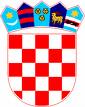 REPUBLIKA HRVATSKA  OSNOVNA ŠKOLA GVOZD              GVOZDKLASA:  602-02/19-04/1URBROJ:  2176-43-01-19-2U  Gvozdu,  28. siječnja 2019.Temeljem članka 5. Pravilnika o postupku utvrđivanja psihofizičkog stanja djeteta, učenika te sastavu stručnih povjerenstava („Narodne novine“67/14), Ured državne uprave u Sisačko-moslavačkoj županiji, služba za društvene djelatnosti i imovinsko-pravne poslove O B A V  J E Š T A V Aroditelje o pregledu djece prije upisa u 1.razred osnovne škole za školsku godinu 2019./2020.Pregled djece dorasle za upis u prvi razred za područje Općine Gvozd obavljat će se u prostoru Osnovne škole Gvozd od 04.02.do 08.02. 2019. svaki  dan od 9 do 13 sati.Dokumenti koje je potrebno donijeti na liječnički pregled:važeća zdravstvena iskaznica-OIB djetetazdravstveni karton dječjeg liječnikapotvrda liječnika stomatologa o pregledu zubilaboratorijski nalaz hemoglobinaDana, 04.02.2019. ( ponedjeljak) na pregled dolaze djeca s prezimenom od A-MDana, 05.02.2019. (utorak) na pregled dolaze djeca s prezimenom od N-Ž                                                                           Ravnateljica                                                                        Barbara Ljubešić